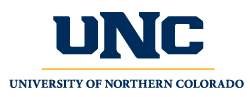 Professional Education CouncilMinutesApril 25, 2024Via Zoom; 3:30-5:00 PMAttendees: Stacy Bailey, Jenny Urbach, Michelle Holmes, Charlie Warren, Jean Kirshner, Abi Paytoe Gbayee, Ginny Huang, Jared Stallones, Linda Spreitzer, Lindsay Fulcher, Ken Clavir, Suzette Youngs, Jennifer Krause, Teresa HigginsGuests: Hasan Zaghlawan, ECSE; Nancy Sileo, ECSEApprove minutes: Jenny U motioned to approve; Suzette seconded. 8 approved, 0 opposed, 0 abstained.Feedback/Input from Partner School Representatives:Linda Spreitzer: A lot of their staff is made up of UNC graduates. The current practicum and student teachers are amazing. Looking at student growth. Work hard to train the teacher candidates to be better prepared to work with students.Ginny noted that we are working hard to get more students into the program. We want to collaborate with our partner school leaders to get more students interested in becoming teachers. Ginny briefly discussed the new Elementary 4+1 program that begins in Fall 2024.Curriculum:EDSE 551, EDSE 552, EDSE 553, EDSE 554, EDSE 555, EDSE 556, EDSE 557, EDSE 558, EDSE 559These new course updates were discussed by Dr. Zaghlawan. The new courses are for their master’s degree. In preparing for the reauthorization visit, they have made significant changes in the curriculum for the master’s program. There were some courses being cancelled, some revised, etc. They were determined to use a new block of numbers for the courses. They are looking to change their program from Early Childhood Special Education to an Early Childhood or Early Childhood Special Education program. The changes are coming due to CDE revising the licensure standards for Early Childhood Special Education. The national standards are focusing more on blended programs, so they wanted to be an inclusive program at the graduate level. New standards have all been addressed on the matrix. This added TQS and EL standards as well.The faculty did work with other program areas to ensure that this new program will not affect any outside programs.Jenny U motioned to approve all courses; Lindsay Fulcher seconded. 9 approved, 0 opposed, 0 abstained. Fully approved.Old Business:Disability Resource Center: what are our next steps?Jared stated there has been no further contact from the DRC office.Suzette mentioned she did not feel like we had our issues fully addressed.Jenny U liked that an additional statement would be provided for accommodations. Still worried if it is not a course requirement, but you need to do it to become a teacher, does not feel like that was addressed. There was also concern that a student was given accommodation the day after they were given an assignment, and it was stated that this should not have happened.Lindsay F states music faculty felt appreciative of the support that was available and how they can work with DRC to make sure accommodations do not affect the course outcomes. DRC seems to understand that education is different than other fields.Suzette had some concern that a lot of extra work may be filtered to the advisors. They are already very busy. She likes the idea of pushing back to DRC when there are concerns.Stacy asked if we would like Cristin to return to PEC in the fall to present the new wording on the letters to encourage advisors and faculty to reach back out to DRC with concerns? Abi agrees this would be good as she is planning to do revisions this summer.Jared thinks something that may help is for “kids to know the adults are talking to each other” having faculty and students together, information sessions including DRC. How professional dispositions impact accommodations. A single message going out would be helpful.Stacy asked if we could cover this in the checkpoint meetings.Ginny suggests adding examples to the current Professional Dispositions document that show what type of accommodation would not work for future teachers. We are obligated to graduate students who can meet all of our expectations.Michelle is wondering if PEC can do subcommittee work so representatives from PEC can work on this issue. Working with DRC, working on the Professional Disposition examples.Ginny thinks this could be similar to the EPPART group to work on behalf of licensure programs. She agrees that a PEC subcommittee would be a good idea.Jared likes this being run through PEC because they are the governing body for teacher licensure programs.Ginny feels, based on historical situations, that other programs have found a way to make accommodation works.Stacy directed the council to the PEC webpage to see the duties of PEC. Stacy asked if we could have a motion to form a subcommittee specifically to interact with the DRC and professional dispositions. Michelle motioned to create an ad hoc subcommittee in PEC to work with DRC and professional dispositions. Jenny U seconded. 9 approved, 0 opposed, 0 abstained. Abi asked if we had anyone willing to volunteer as the chair. Ginny agreed to start as the chair, then when the PEC reconvenes, something could be ready to start with ideas. Jared is happy to assist through June. This will be added as Old Business to the fall agenda.Reauthorization update – Ginny: A couple of programs need to make some adjustments to their matrices due to service courses. Special Education is still working on their matrices due to the recent change to their standards by the state. Documents are due to the state by June 1st.Self-study report is still being reviewed by Nancy and Deborah.Ginny is working on SLL data and EPPART will work on the data for the self-study report.We are committed to having everything done according to the timeline.Reports:Reports from membershipCharlie Warren – licensure instructions will be going out to students next week. 112 undergraduates, 35 graduates ready to seek licensure this term. If anyone has questions, let Charlie know.Ginny Huang – CDE annual convening was today. Elementary, ECE and MS and Secondary math there are some changes for licensing rules. This refers to the standards. For ELED and ECE there are specific standards added to focus on math. One standard added for Math. They hope to publish the standards in May. Institutions will be given the time to revise. Since we are going through reauthorization, we are able to use what we already have. Once we get more detailed instructions, we will get updated matrices completed, possibly in October.Jared Stallones – There should be a smooth transition in EBS, he is departing in June. There is a process in place now for hiring an interim dean. There are 4 highly qualified candidates. Jared was told that external from EBS programs were not given an opportunity to provide input. He has notified Jordan Barkley.Retirement party on May 7th.CDE annual convening – Wendy Adams, School of Mines, an organization she belongs to (Get the Facts Out) has immense resources to find the “good stories” about being a teacher.  Jared will share them with all Ed Prep faculty and staff.CDE is putting up a video to help candidates through the multiple measures assessment. They will be providing resources to help with this.About 3 years ago, TeachCO approached Ginny if UNC can do something to talk to our undetermined majors. Ginny talked with the enrollment management. UNC said teaching is not attractive, low pay, etc. This was a disappointing response from within UNC. Ginny states that the EBS Dean’s office will continue to work with upper administration to find ways to get education more noticed.Stacy wondered if the advisors for those students (SOAR) could be contacted. Adam Alirez (adam.alirez@unco.edu) is in charge.Linda S agreed to reach out to these undeclared students. It is a great way to recruit. She started this way herself. Perhaps give them the opportunity to see how it works. It is not just classroom teachers. Create a pathway for these students.Suzette mentioned there “Teacher Club” is implemented now, has officers, etc. Perhaps the club to take this on and send out an invite to undeclared students to get involved. Ken Clavir – The Registrar is hoping to release the catalog for 24-25 released on June 3rd. One curriculum item in PEC queue is still pending. PEC will push this through.Upcoming conferences/events:Suzette: Teacher Club students quickly reached out to try to reach students outside of EBS. If we do not go through PEC, we need to get approval to send out emails to students. Any recommendations?Jared: RMAEP – there will be emails for calls for proposal. They were still working on status to be a “real organization.”  The event is looking to happen in October perhaps at a Colorado Mountain college.PE: Active Schools US National Summit will be at UNC this summer. This is not a PE conference. This is integrating physical activity throughout the school day. You can find more information on their website.Institute for Creative Teaching: June 11th-13th. every June at UNC through the Art Department. Geared toward education. They work with Creative 360 Arts. More information on their website.Changes and Transitions:Thanks to Stacy for her service as chair. Abi will be moving into chair position for the 2024-25 year.New members rolling off/on: Cheryl will send a list to members of those who have a term ending and those who will continue, along with vacant positions.Undergraduate and graduate student advisory representative positions. Need nominations to go to the Dean for approval to start in fall.If you have candidates you would like to nominate, please send those to Cheryl so the students can be notified. Suzette will bring this up to the officers from the new Teachers club.Vice Chair nominations:  We would like nominations now to start in fall. Stacy will nominate Matt Seymour who is willing to serve as vice chair. Any self-nominations or recommendations, please send them to Cheryl.Adjournment